КОНСУЛЬТАЦИЯ ДЛЯ РОДИТЕЛЕЙМОДЕЛИРОВАНИЕ СКАЗКИ В ФОРМИРОВАНИИ МАТЕМАТИЧЕСКИХ ПРЕДСТАВЛЕНИЙ.    Сказки, конечно, есть в каждом доме. В дошкольном периоде они читаются детям всех возрастов. И дети любят их. Из сказок они черпают множество познаний: первые представления о времени и пространстве, о связи человека с природой, с предметным миром. Сказки позволяют малышу впервые испытать храбрость и стойкость, увидеть добро и зло. Но сказка далеко не в полной мере используется для развития у детей воображения, мышления, речевого творчества и активного воспитания добрых чувств. И поэтому, чтобы как-то разнообразить подход к сказке, я предлагаю моделирование.     Модели и схемы помогут детям не только развивать воображение, но и легче переходить от конкретики к абстрагированию. Вначале советую обучиться составлению сказки по предметно-схематической модели. Например, показать какой-то предмет или картинку, которая должна стать толчком для детской фантазии. Конечно же, на первых порах сложно, глядя только на предметы, сочинить что-либо интересное. Помогите детям!Перед тем, как приступить к моделированию сказок, нужно показать разные линии (волнистые, прямые, ломаные). Спросить: на что похожа волнистая линия? (Ленточка, змейка, тропинка).       Вот так, постепенно, вы поможете детям сочинить сказку по схематической модели.   Продолжая моделирование сказок, вы научите детей прятать сказочных героев в геометрические фигуры. Например, вы показываете три одинаковых круга. Вспомните с ребенком, что за сказочные герои спрятались в этих кругах («Три поросенка»). Три одинаковых по цвету, но разных по величине – соответственно, они говорят о сказке «Три медведя». Семь одинаковых треугольников – сказка «Волк и семеро козлят». Шесть уменьшающихся треугольников – это, конечно же, «Репка». Можно просто показать ребенку две палочки различной высоты и спросить, кто это может быть? (Мама и дочка, Волк и Заяц, Медведь и Лиса). Предложите детям, чтобы они сами придумали свои варианты. А в конце сказки можно предложить выложить из блоков героя сказки. Это будет интересно, весело и полезно!   Для ребенка сказка – это жизнь. Тем более, во многих сказках математическое начало находится на самой поверхности: «Два жадных медвежонка», «Волк и семеро козлят», «Цветик-семицветик».     Путешествие по дорогам сказок всегда привлекает детей. Сказочный мир завораживает динамичностью сюжета, необычностью происходящего. Используйте это! Дорогие родители!Читайте больше сказок детям! Рассказывайте и придумывайте новые сказки!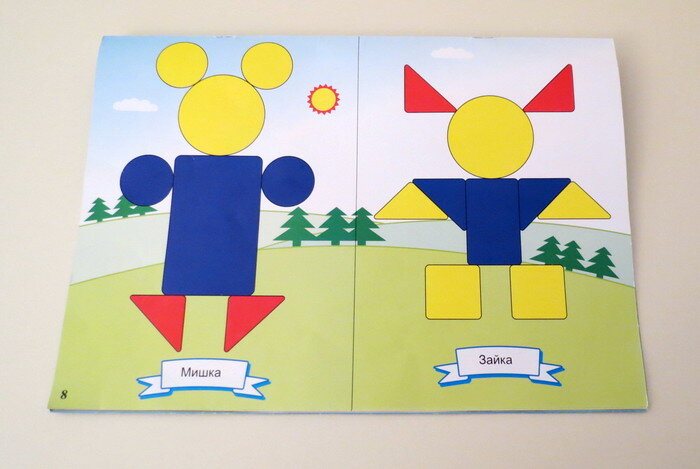 